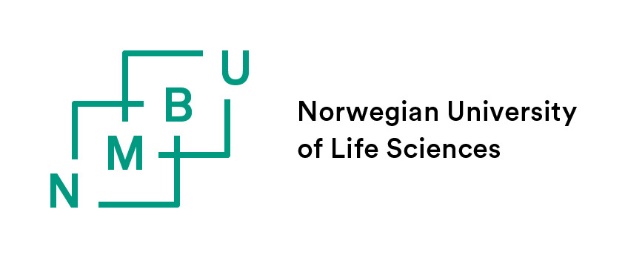 NMBU FORM 1.3	Education Plan for PhD candidate 
The education plan shall be drawn up jointly by the PhD candidate and the supervisors, no later than four months after the start-up date. The education plan must satisfy the requirements stipulated in the PhD degree regulations, and any supplementary regulations from the faculty to which the PhD candidate is affiliated.  Send the education plan with it’s attachments by e-mail to the faculty generic PhD e-mail address (https://www.nmbu.no/en/research/phd/phdcontacts) for processing and approval by the faculty.In need of significant changes to the original plan, a new education plan must be drawn up and submitted to the faculty for approval. Changes merely in required coursework must be applied for through Form 2.2.2, and the “Application for changes to the required coursework” must be approved by the faculty before start-up of course(s).This education plan must be accompanied by the following attachments: 	A complete project description (3-5 pages) containing the project’s background and goals, research questions (clearly stated) and methodsIf relevant: 	Course descriptions for courses organised by other universities than NMBU and/or for special syllabus at NMBU. 	Agreement for special syllabus (individual coursework) if this forms part of the education plan.APPROVAL FROM THE FACULTY:The approval from the faculty is by the digital approval in P360, in the routine established at the faculty.PhD candidate:Full nameFaculty:Programme: Main supervisor:Full nameCOMPULSORY WORK DUTIES (IF STIPULATED IN THE EMPLOYMENT CONTRACT)COMPULSORY WORK DUTIES (IF STIPULATED IN THE EMPLOYMENT CONTRACT)COMPULSORY WORK DUTIES (IF STIPULATED IN THE EMPLOYMENT CONTRACT)COMPULSORY WORK DUTIES (IF STIPULATED IN THE EMPLOYMENT CONTRACT)COMPULSORY WORK DUTIES (IF STIPULATED IN THE EMPLOYMENT CONTRACT)COMPULSORY WORK DUTIES (IF STIPULATED IN THE EMPLOYMENT CONTRACT)Type of work dutyShare of total working hours:Share of total working hours:Work duty at (the place of work):Work duty at (the place of work):Work duty at (the place of work):Teaching                 Teaching                    %   %Write hereClinical work         Clinical work            %   %Write hereOther kind of work, please specify: Other kind of work, please specify: Write hereWrite hereWrite herePROGRESS PLANThe progress plan should give an overview of the PhD education and is supposed to be used as basis for annual reporting to the faculty.  PROGRESS PLANThe progress plan should give an overview of the PhD education and is supposed to be used as basis for annual reporting to the faculty.  PROGRESS PLANThe progress plan should give an overview of the PhD education and is supposed to be used as basis for annual reporting to the faculty.  PROGRESS PLANThe progress plan should give an overview of the PhD education and is supposed to be used as basis for annual reporting to the faculty.  PROGRESS PLANThe progress plan should give an overview of the PhD education and is supposed to be used as basis for annual reporting to the faculty.  PART A: ACTIVITIES/MILESTONESList research related activities/ milestones, add more rows if necessary: Experimental work, data collection, analyses, seminars, thesis work, academic contribution(s) to conferences etc.PART A: ACTIVITIES/MILESTONESList research related activities/ milestones, add more rows if necessary: Experimental work, data collection, analyses, seminars, thesis work, academic contribution(s) to conferences etc.PART A: ACTIVITIES/MILESTONESList research related activities/ milestones, add more rows if necessary: Experimental work, data collection, analyses, seminars, thesis work, academic contribution(s) to conferences etc.Will be carried out Will be carried out Start-up seminarStart-up seminarStart-up seminarSpring   Autumn    Spring   Autumn    Enter activity/ milestoneEnter activity/ milestoneEnter activity/ milestoneSpring   Autumn    Spring   Autumn    Enter activity/ milestoneEnter activity/ milestoneEnter activity/ milestoneSpring   Autumn    Spring   Autumn    Enter activity/ milestoneEnter activity/ milestoneEnter activity/ milestoneSpring   Autumn    Spring   Autumn    Enter activity/ milestoneEnter activity/ milestoneEnter activity/ milestoneSpring   Autumn    Spring   Autumn    Enter activity/ milestoneEnter activity/ milestoneEnter activity/ milestoneSpring   Autumn    Spring   Autumn    Midway seminar /midway assessmentMidway seminar /midway assessmentMidway seminar /midway assessmentSpring   Autumn    Spring   Autumn    Enter activity/ milestoneEnter activity/ milestoneEnter activity/ milestoneSpring   Autumn    Spring   Autumn    Enter activity/ milestoneEnter activity/ milestoneEnter activity/ milestoneSpring   Autumn    Spring   Autumn    Enter activity/ milestoneEnter activity/ milestoneEnter activity/ milestoneSpring   Autumn    Spring   Autumn    Enter activity/ milestoneEnter activity/ milestoneEnter activity/ milestoneSpring   Autumn    Spring   Autumn    Final seminarFinal seminarFinal seminarSpring   Autumn    Spring   Autumn    Enter activity/ milestoneEnter activity/ milestoneEnter activity/ milestoneSpring   Autumn    Spring   Autumn    part B: PLANNED EXCHANGE PERIODS ABROADpart B: PLANNED EXCHANGE PERIODS ABROADpart B: PLANNED EXCHANGE PERIODS ABROADpart B: PLANNED EXCHANGE PERIODS ABROADpart B: PLANNED EXCHANGE PERIODS ABROADInstitutionCountryObjectivePeriod from - toPeriod from - topart C: REQUIRED COURSEWORK componentThe required coursework must be equivalent to 30-60 credits (ECTS), in accordance with more detailed specifications from the faculty.The courses must all be at PhD or master’s level. A minimum of 20 credits should be conducted after admission to the programme. Elements to be included in the required coursework should not be older than two years on the PhD candidate’s start-up date. For work that forms part of the veterinary diploma education and the veterinary studies research programme the required coursework must be conducted after submission to the veterinary studies research programme. (Cf. Section 8.2)external courses (courses offered by universities other than NMBU):Courses offered outside of NMBU (accredited educational institutions / universities or higher educational institutions)requires a complete course description, including information on the examination and grading system,  as a mandatory attachment. For special syllabus:  Submit application/agreement on separate form, see http://www.nmbu.no/en/research/phd/coursework Course codeCourse nameInstitutionLevelExaminationSpring/AutumnYearCredits
(ECTS)PHI 401 or similarPh.d.     Master S   A    5Ph.d.     Master S   A    Ph.d.     Master S   A    Ph.d.     Master S   A    Ph.d.     Master S   A    Ph.d.     Master S   A    Total credits Total credits Total credits Total credits Total credits 5,00Date and signature:DateSignaturePh.d.-kandidatHovedveileder